Сумська міська радаVІI СКЛИКАННЯ XV СЕСІЯРІШЕННЯвід 02 листопада 2016 року № 1409-МРм. СумиВраховуючи звернення орендаря, надані документи, протокол постійної комісії з питань архітектури, містобудування, регулювання земельних відносин, природокористування та екології Сумської міської ради від 28.10.2016 № 44, відповідно до статті 12 Земельного кодексу України, статей 31, 32, 34 Закону України «Про оренду землі», керуючись пунктом 34 частини першої статті 26 Закону України «Про місцеве самоврядування в Україні», Сумська міська рада ВИРІШИЛА:1. Надати згоду фізичній особі-підприємцю Барановій Оксані Миколаївні (3085605989) на припинення права оренди земельної ділянки за адресою:                м. Суми, вул. Супруна, 26 площею 0,0152 га від 01 квітня 2015 року № 9266853 з кадастровим номером 5910136600:18:005:0003.2. Департаменту забезпечення ресурсних платежів Сумської міської ради (Клименко Ю.М.) внести зміни до діючого договору оренди.Сумський міський голова							О.М. ЛисенкоВиконавець: Галицький М.О.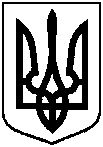 Про припинення права користування  земельною ділянкою                                     ФОП Барановій О.М. 